附图：青松科技总部及研发生产基地建设项目拟迁移树木位置图及现场彩照图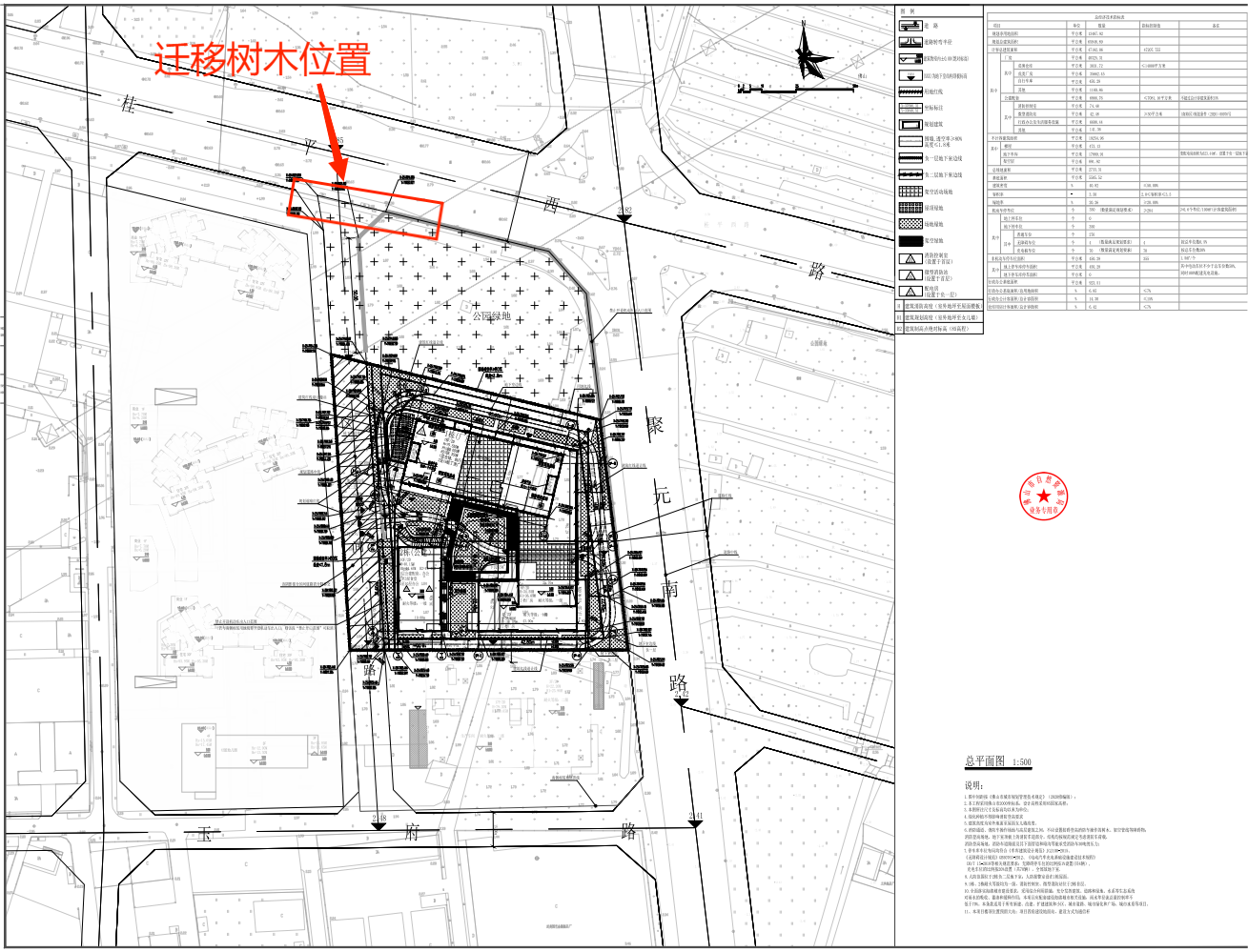 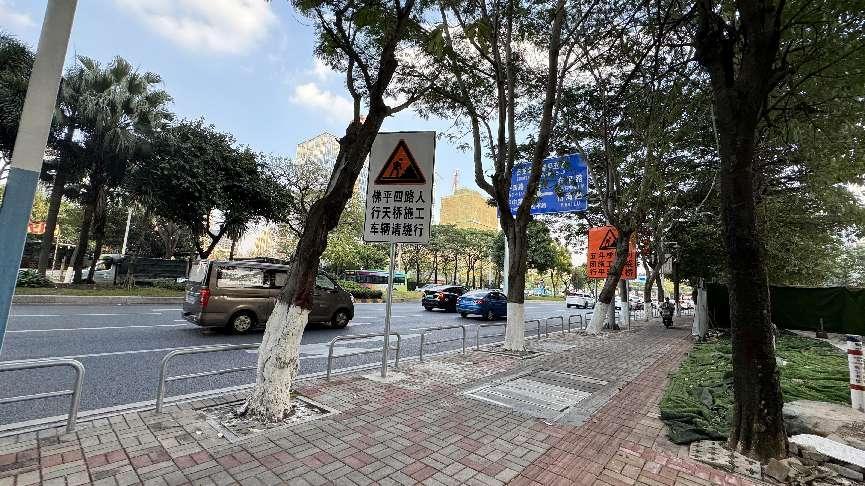 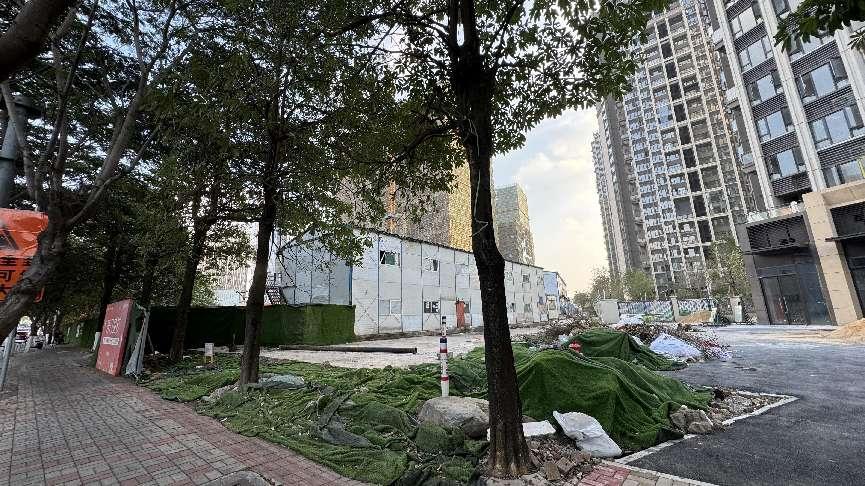 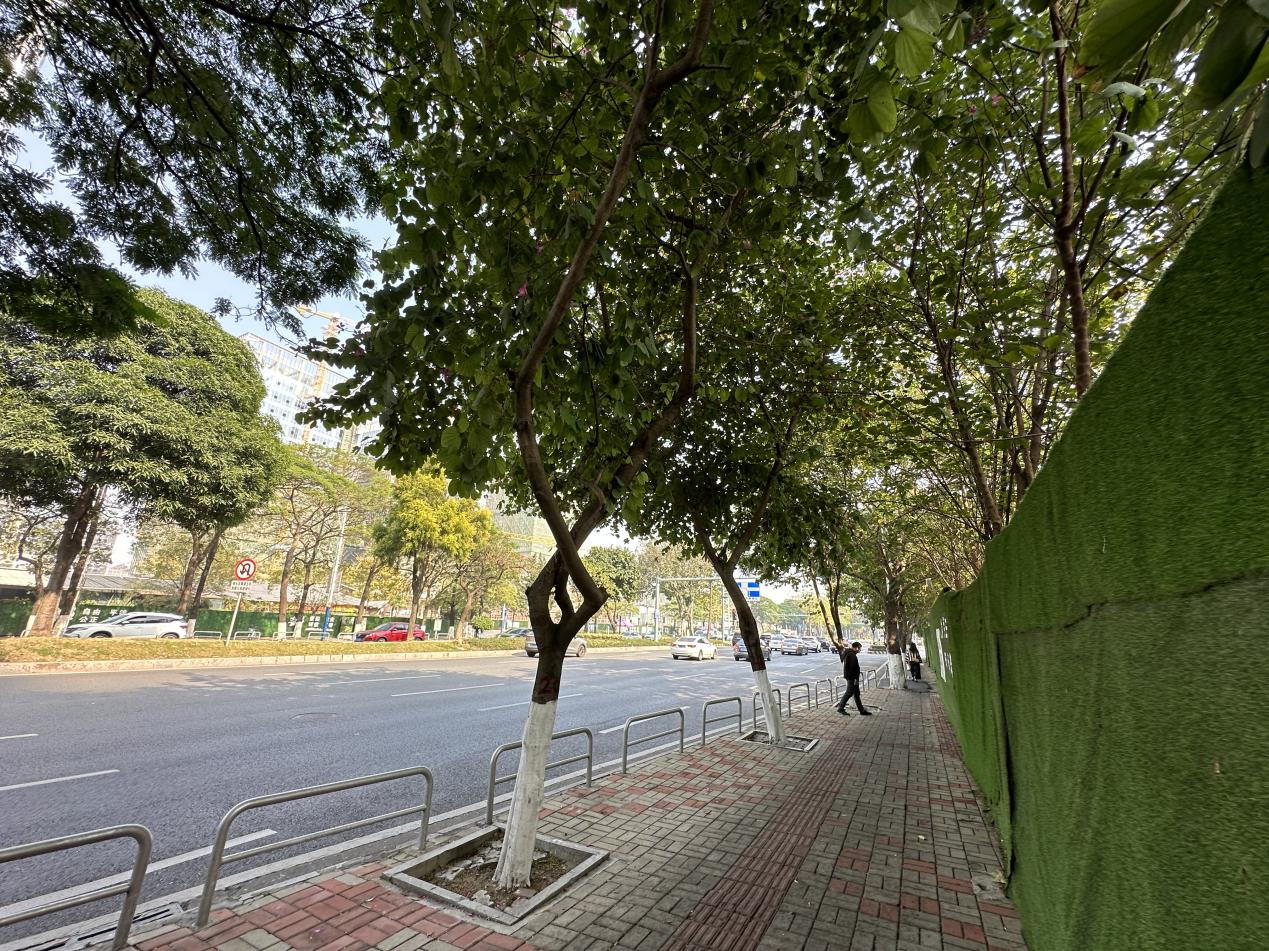 